Smack That Butt BBQ Catering Contract         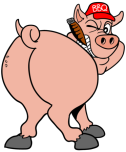 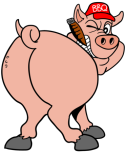 Effective Date		____/____/______Client			[ Name], AKA (The Client)Located at		[Address]			[City], [State] [Zip Code]Phone Number	(000)000-0000Email			email@yourwebsite.com&The Caterer		Smack That Butt BBQ LLC, AKA (The Caterer)Located at		184 Powell Lane			Front Royal, Virginia 22630Phone Number	(540)636-1480Email                              mike@smackthatbuttbbq.comCatering Services for the following date(s) and time(s):____/____/______ - ____/____/__________:____ AM / PM - ____:____ AM / PMThe Client hereby agrees that the Caterer will provide the following catering services:Catering Event will take place on: ____/____/______Location of catered event: Address: ______________________________________________________________________City: _______________________________ State: ___________________ Zip: ______________Approximate number of people at the catered event: __________________________________All prices that are quoted in this Catering Contract and the amount of food that will be prepared are for __________________ number of people.The Caterer hereby reserves the right to make small adjustments to the menu if certain ingredients are not available due to reasons that are beyond the Caterer’s control.The Client shall pay the Caterer $______________ per person in attendance at the event.The Client also agrees to pay the Caterer any additional services that are not included in this Catering Contract.The Caterer will not be held liable for any loss that results from not fulfilling any terms or conditions of this Catering Contract. If the Caterer is prevented or delayed from fulfilling in part or whole this Catering Contract due to war, riot, strike, and flood or by any other act or condition that is not within the Caterers control and which could not be prevented the Caterer will not be held liable.If the catered event is cancelled by the Client then the Caterer will receive _____% of the total estimated charges for the cancelled event.The Caterer will maintain a general liability insurance policy during the term of this Catering Contract and the Client agrees to hold the Caterer harmless for any damage, theft or loss of the Caterer’s equipment, plates and utensils including any motor vehicles that may occur at the catered event by anyone attending the event.If either party brings a suit or other action against the other to enforce this Catering Contract or seek for damages with respect to the default of above listed obligations. The party that is ruled in favor shall be due the recovery of all costs and reasonable attorney fees.Applicable LawThis contract shall be governed by the laws of the State of __________ in __________ County and any applicable Federal Law.__________________________________________________________                         Date____________	Signature of The Client_____________________________________________________________________Date____________Signature of The Caterer